									               Al Dirigente Scolastico            dell’IISS “Marie Curie”                                                                                            Savignano sul Rubicone              A.S. ___________            IL/I  CONSIGLIO/I DI CLASSE   nel rispetto della normativa vigente e del Regolamento di Istituto,                                CHIEDE/chiedono    di poter effettuare:TIP.    viaggio di istruzione di n.1 giorno 	    uscita didattica/visita guidata ½ giornataDESTINAZIONE ed EVENTO  ______________________________________________________________________DATA SVOLGIMENTO il ____________________________________ dalle ore ___________ alle ore ___________MEZZO DI TRASPORTO:     PULLMAN a noleggio    	 TRENO 	   Altro (specificare)  ___________________PROVENIENZA DEL FINANZIAMENTO:      quote a carico alunni                                                                         spese a carico di______________________________________________Iniziativa prevista dal PROGETTO  __________________________________________________________________CLASSI  E ALUNNI PARTECIPANTI:FINALITA’ EDUCATIVE/DIDATTICHE, OBIETTIVI CULTURALI E FORMATIVI PREVISTI _______________________________________________________________________________________________________________________________________________________________________________________________________________________________________________________________________________________________________________________ITINERARIO E PROGRAMMA DETTAGLIATO (ora e luogo di partenza, luoghi o mostre da visitare, ora e luogo di ritorno):______________________________________________________________________________________________________________________________________________________________________________________________________________________________________________________________________________________________________________________________________________________________________________________________________________________________________________________________________________________________________________________________________________________________________________________________________________________________________________________________________________________________________________________________________________________________________________________________Con riserva di apportare al programma le variazioni che si rendessero opportune e/o necessarie, senza snaturare le finalità del viaggio. Il tema del viaggio rientra nel programma preventivo (o, in mancanza, in quello ministeriale) del/dei Consiglio/i di Classe __________________________________________________________________________SERVIZI RICHIESTI :  prenotazioni guide turistiche, prenotazione di ingressi per musei, siti archeologici, gallerie, mostre, giardini, ecc., biglietti per mezzi di trasporto: traghetti, battelli, funivie, bus, tram, metropolitane, ecc.________________________________________________________________________________________________________________________________________________________________________________________________________________________________________________________________________________________________________________________________________________________________________________________________Eventuali note ______________________________________________________________________________________________________________________________________________________________________________________________Il viaggio è stato approvato dai Consigli di Classe del  ___________________________________________In allegato: - elenco alunni aderenti con firma dell’impegno alla partecipazione- Mod. 5A - moduli adesione alunni firmati dai genitori- Mod. 7A - dichiarazione di disponibilità dei docenti accompagnatori                                                                                                                    IL DOCENTE RESPONSABILE  Savignano sul Rubicone, ________________                                    ________________________________VISTO:		 SI AUTORIZZA		 NON SI AUTORIZZASavignano sul Rubicone, ___________________			                          VISTO                                                                       LA COMMISSIONE VIAGGI DI ISTRUZIONE____________________________________                                                    IL DIRIGENTE SCOLASTICO____________________________________                                                                Ing. Mauro Tosi                                                                                           _________________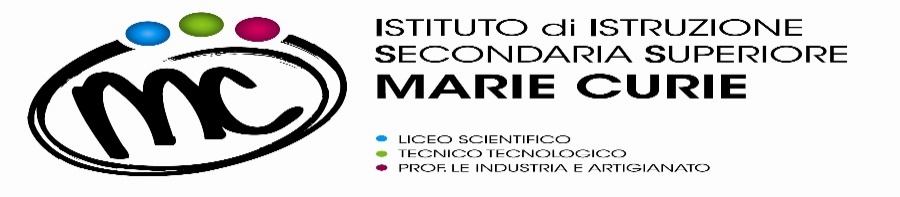 SAVIGNANO SUL RUBICONE (FC)RICHIESTA di Uscita Didattica, Visita Guidata, Viaggio di Istruzione di massimo n.1 giornata senza pernottamentoMod. 1ARev. 01del 30/09/2017CLASSEN. STUDENTI PARTECIPANTICLASSEN. STUDENTI PARTECIPANTICLASSE   N. STUDENTI PARTECIPANTITOTALE STUDENTI        PARTECIPANTILICEOI.T.T.I.P.I.A.IncarichiCognome e Nome in stampatelloFirmaDocente responsabileDocente accompagnatoreDocente accompagnatoreDocente accompagnatoreDocente accompagnatoreDocente accompagnatoreDocente di riservaEducatori (solo per situazioni particolari)Partecipanti altro titolo (solo per situazioni particolari)I.I.S.S.  “Marie Curie” – Savignano sul RubiconeRiservata all’ufficio